Note d’information à destination des candidats et/ou des famillesAMÉNAGEMENTS DES CONDITIONS D’EXAMEN DU DNB ou CFGSession 2023Les personnes en situations de handicaps, candidates aux examens peuvent bénéficier d’aménagement des conditions de passation des épreuves.La famille doit alors remplir une demande d’aménagements :SIMPLIFIÉE si l’élève a déjà un PPS, PAI, PAP ou une AESH validé par un document signé par le médecin scolaire.COMPLÈTE si l’élève n’a pas de document valide.La demande de la famille doit être ensuite validée par l’équipe pédagogique puis le médecin scolaire pour la demande complète.La décision est ensuite prise par les services du Rectorat qui la transmettra au candidat et à sa famille ainsi qu’au centre d’examens concernés.Afin que ces démarches se déroulent de manière efficace, il est nécessaire d’établir la demande et de faire suivre le dossier en respectant les délais.Vous devez signaler au professeur principal de votre enfant que vous souhaitez remplir une demande en complétant le coupon ci-dessous avant le 10 novembre 2022. Le professeur principal de votre enfant vous donnera alors un dossier à compléter rapidement.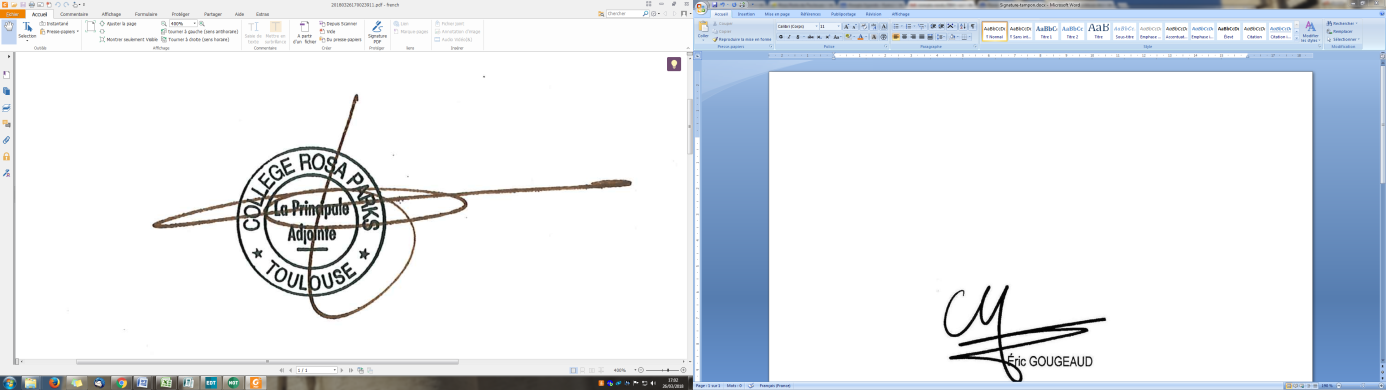 Sophie FÉMÉNIASMme / M. …………………………..……… reponsable de l’élève …………………………………………….de la classe de ……….….. souhaite faire une demande d’aménagement des examens en remplissant une :		 demande SIMPLIFIÉE (je dispose donc d’un document attestant d’un PPS, PAI, PAP ou d’une AESH valide)		 demande COMPLÈTE 			Le …………/…………./ 2022		Signature : 